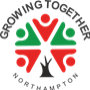 ‘Growing Together (GT) is a Registered Charity, and is the employer for the purposes of this policy. References in this policy to “the employer” should be taken in all instances to refer to Growing Together’. Similarly all references made to ‘Staff’ are to be taken in all instances to refer to all paid employees of Growing Together.Safeguarding childrenRoles and responsibilitiesThe Early Years and Childcare Manager (EYCM) is the Designated Safeguarding Lead (DSL) for the setting and charity. The SENDCo and Chief Executive and Senior Practitioners are also trained as DSL’s and take on this responsibility in the absence of the EYCM.  We also have a Trustee Joy Hemingway who takes responsibility for reporting on safeguarding to the Growing Together Board of Trustees.The first responsibility and priority is towards the children in our Ofsted registered early years setting.. If we have any cause for concern we will report it to the relevant bodies and liaise with local statutory children’s services (known as Safeguarding Partners) as appropriate following the local procedures. Our Safeguarding Partners include children’s services, health visitors and other bodies working with families and the Safeguarding Partners procedures which can be found at http://www.northamptonshirescb.org.uk/ . Reporting signs and symptoms of abuseAll staff understand that child abuse can be physical, sexual, emotional, neglect, domestic ,or a mixture of these, and are aware of the signs and symptoms of these. Reportable concerns:The Prevent DutyStaff are aware that we must have due regard to the need to prevent people being drawn into terrorism. This is referred to in the Prevent Duty. Staff  are also aware of the signs and indicators of extremism or radicalisation.  If staff have any concerns we would contact the Prevent Officer for the  local area via https://www.gov.uk/report-terrorism and our  Safeguarding Partners as above. We are aware of the Department for Education telephone helpline (020 7340 7264)  that  enables staff member or and trustee to raise concerns relating to extremism directly. Concerns can also be raised by email to counter.extremism@education.gsi.gov.ukPrivate Fostering arrangements (28 days or more in the care of another): Notifying Northamptonshire Children's Services of a child that is privately fosteredNorthamptonshire Children’s Services must be informed of all private fostering arrangements. Professionals that become aware of a child that is being privately fostered should encourage the parent/carer to inform Children’s Services of the arrangement or contact Children’s Services themselves if they think parents/carers may not have done so already. To let Northamptonshire County Council know about a private fostering arrangement, call 0300 126 7000 or email MASH@northamptonshire.gcsx.gov.ukOther websiteshttps://www.gov.uk/government/publications/children-act-1989-private-fosteringFemale Genital Mutilation (FGM) pay regard to concerns of FGM and include this in the annual safeguarding update for staff training. Allegations against staff and/or management We must notify Ofsted of any allegations of abuse that are alleged to have taken place while the child is in our care, including any allegations against management or staff.Recruitment and Employment of staffWe must ensure that no individual who is unsuitable to work with children has access to a child in our care. We understand and abide by the safeguarding and welfare requirements of the Early Years Foundation Stage (EYFS).  (Early years inspection handbook for Ofsted-registered provision - GOV.UK (www.gov.uk))Staff Training and developmentAll staff are kept up to date with child protection issues and relevant legislation through an annual in-house Safeguarding awareness training session and by taking regular training courses. We also access online training from PACEY, the Local Children’s Safeguarding Board (LCSB) and they receive the alerts from Ofsted directly.  Staff are kept up to date with any new information and guidance e.g.  on-line e-safety, child sexual exploitation and trafficking, peer on peer abuse. We abide by the national statutory guidance document Working Together to Safeguard Children 2018 and What to do if you are Worried a Child is being Abused - Advice for Practitioners 2015. We also have knowledge and understanding of the Ofsted safeguarding guidance, Inspecting Safeguarding in Early Years, Education and Skills settings and the documents Information sharing: advice for practitioners providing safeguarding services and Keeping Children Safe in Education 2019. Procedure for reporting concernsWe follow the procedures outlined in our confidentiality policy. We aim to share all information with parents but in some instances (where there are concerns about a child’s wellbeing) we may have to refer concerns without discussing this with parents/carers.We work together with parents to make sure the care of their child is consistent  with our key worker systems.Parents must notify us of any concerns they have about their child, and any accidents, incidents or injuries affecting the child, which we will record and ask parents to sign.Unless we believe that it would put the child at risk of further harm, we will discuss concerns with a child’s parent if we notice:significant changes in children’s behaviour; deterioration in children’s general wellbeing; unexplained bruising, marks or signs of possible abuse or neglect; children’s or parents’ comments which give cause for concern, including expressing extremist views; any reasons to suspect neglect or abuse outside the setting, for example in the child’s home; and/or inappropriate behaviour displayed by other members of staff, or any person working with children. For example inappropriate sexual comments, excessive one-to one attention beyond the requirements of their usual role and responsibilities, or inappropriate sharing of images.We will ensure we have at least three relevant contacts for the child, so that we have alternative contact details in the case of unexpected absences. Where the child fails to attend unexpectedly, we would take all necessary action to attempt to contact their parents. If contact cannot be made after one month, we will visit the home of the child. Any unexpected absence will be reported to the Police, or other safeguarding agency according to individual circumstances. Where a family has a social worker and the child stops attending my setting we are legally obliged to inform their social worker.We recognise the additional barriers that exist when recognising the signs of abuse and neglect of children who have special educational needs and/or disabilities. If a child tells a staff member that they or another child is being abused, we will:Show that we have heard what they are saying, and that we take their allegations seriously.Encourage the child to talk, but will not prompt them or ask them leading questions. We will not interrupt when a child is recalling significant events and will not make a child repeat their account.Explain what actions we must take, in a way that is appropriate to the age and understanding of the child.Record what we have been told using exact words where possible.Make a note of the date, time, place and people who were present at the discussion.We will call the local Childrens’s services’ duty desk for advice and an assessment of the situation (MASH 0300 126 7000) and do an online referral form Report a concern - Help and protection for children (nctrust.co.uk) We will follow this phone call up with a letter to the Duty team within 24 hours. We will record the concern in our shared concerns file (located in the main nursery office) and all contact with Children’s Services thereafter. If an allegation is made against any member of our staff, or any other adult or child in the setting  it will be reported to Ofsted and the Local Authority Designated Officer (LADO) or team of officers, following local procedures. Contact LADO 01604 362993 Designated Officer (formerly LADO) - Northamptonshire Safeguarding Children Board (northamptonshirescb.org.uk) In all instances we will record:the child’s full name and addressthe date and time of the recordfactual details of the concern, for example bruising, what the child said, who was presentdetails of any previous concernsdetails of any explanations from the parentsany action taken, such as speaking to parents.It is not the setting’s responsibility to attempt to investigate the situation.Safety and security of children: arrivals to and collections of children from the settingChildren will only be released from our care to the parent/carer or to someone named and authorised by them. A password agreed between us might be used to confirm identity if the person collecting the child is not previously known to us. Children will not be released into the care of anyone that we have reason to believe is under the influence of drugs or alcohol or under the age of The use of mobile phones and camerasWe understand that mobile phones are an everyday part of life for parents and with that in mind have laid out our procedure for their use: We will ensure a mobile phone is charged and with a staff member at all times in case of emergencies when on outings.We have the facility to take photographs on both mobile phone and camera and will seek parent’s permission (via admission form) to take any photographs of your child to record activities and share their progress with parents.Any photographs taken will be stored, used and deleted in accordance with our data protection and privacy policies.We will not publish any photographs of your child on any social networking sites or share with any other person without your permission.We request that you do not use your mobile phone whilst dropping off and collecting your child/children.Any visitors to the setting will also be asked not to use their mobile phone and stored safely in lockers/ office where possible. In order to comply with the Data Protection Act 2018 and GDPR we have registered with the Information Commissioner’s Office as a data controller to allow me to store digital images on an SD card device/computer.Useful contactsMulti Agency Safeguarding Hub (MASH)	(WNC)Tel No:   0300 126 7000       Out of Hours: 01604  626938http://www.northamptonshirescb.org.uk/health-professionals/taking-action/how-to-make-an-online-referral/ Any concerns relating to vulnerable adults, contact Adult Care TeamEmail - adultcare@northamptonshire.gov.uk    Tel:      0300 126 7000http://www3.northamptonshire.gov.uk/councilservices/adult-social-care/Pages/default.aspxInitial Contact Team Children and Young People’s ServiceTelephone: 0300 126 7000 Email: earlyhelpsupport@northamptonshire.gov.ukwww.northamptonshire.gov.uk/cypsOut of Hours:	01604  626938Northampton Review & Conference Service:	 0300 126 7000Police Child Abuse Investigation Unit	:	03000 111 222Safeguarding Vulnerable Adultshttp://www3.northamptonshire.gov.uk/councilservices/adult-social-care/Pages/default.aspxUseful WebsitesKeeping Children Safe Onlinewww.CEp.gov.uk				www.dotcomcf.org				www.CEp.org.uk/thinkuknowBullying & child abuse		www.anti-bullyingalliance.orgwww.kidscape.org.ukwww.childline.org.ukwww.nspcc.org.ukThis policy supports the following safeguarding and welfare requirements:England
Meeting the Early Years Foundation Stage Safeguarding and Welfare Requirements.Child ProtectionSAFEGUARDING AND CHILD PROTECTION POLICYManager’s nameHayley WalkerManager’s signature	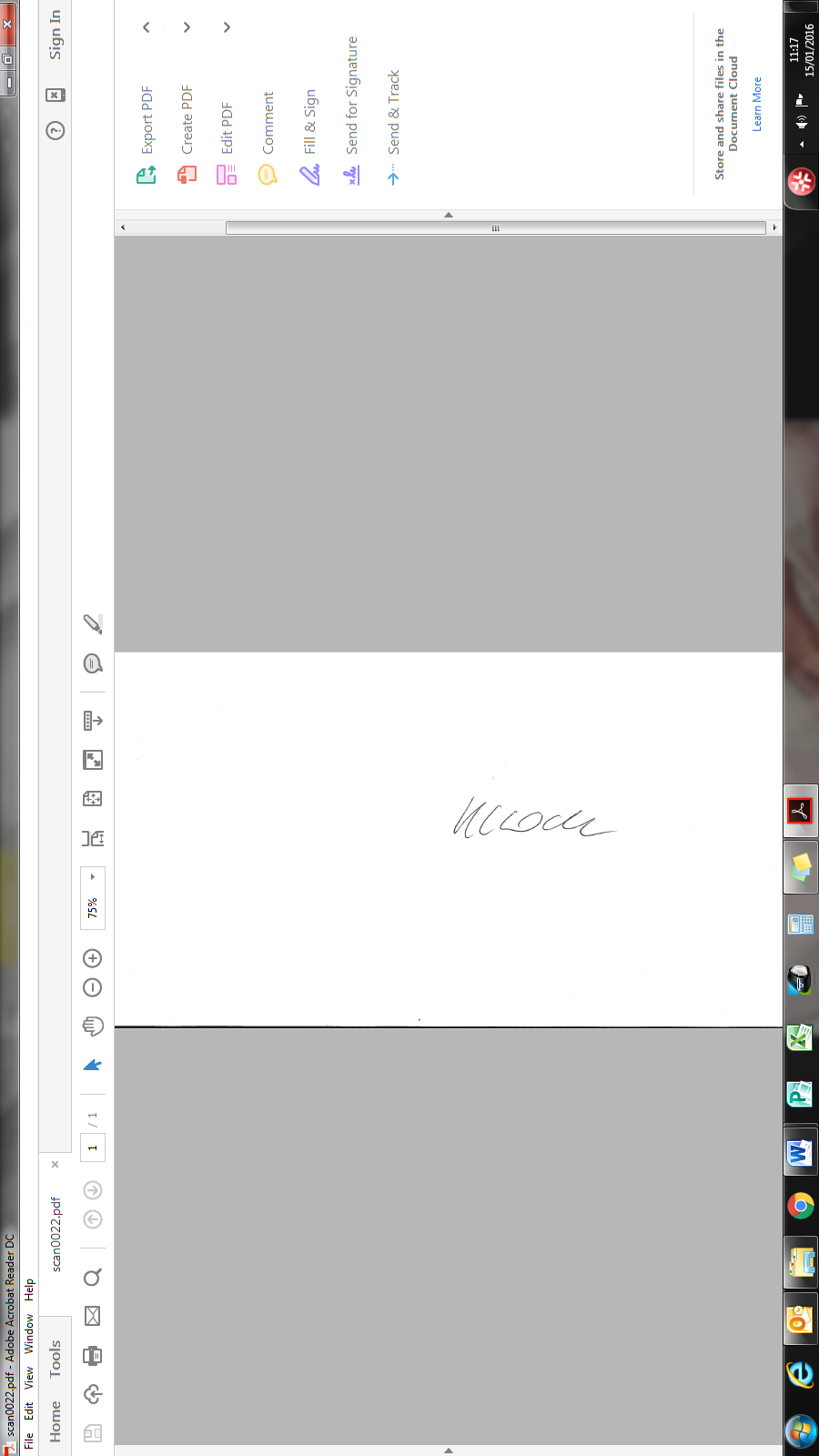 Date22.6.23 reveiwed Original Date policy was written29.09.20This policy is due for review on the following date22.6.24